ANGLEŠČINA: RAZRED: 8. HS – Kristić, Zupančič, Plavšić7. teden dela od doma: 4. maj do 8. maj 2020Kopiranje ni potrebno. VSE naloge lahko rešuješ / prepišeš v svoj zvezek. Poglej navodila: Delo je razporejeno za 3 ure angleščine v tem tednu. Če imaš kakšno vprašanje, lahko učiteljico vprašaš po e-pošti ti ali tvoji starši. Naslov je: petra.plavsic@os-brinje.si nina.kristic@os-brinje.si ali mateja.zupancic@os-brinje.si.  Pričakujemo, da boš naloge vestno rešil, da jih bomo v času, ko se vrnemo, lahko samo pregledali. Seveda pa je najbolj pomembno to, da ostanete zdravi, upoštevate navodila in se doma naučite veliko novega. Ne obremenjujte se preveč, vseeno pa izpolnite svoje naloge po svojih najboljših močeh.Dragi učenci - učiteljice se trudimo s popravljanjem vaših izdelkov, ki jih pridno pošiljate (in prav je tako), vendar jih je veliko, zato jih boste nekateri dobili malo kasneje kot drugi. Hvala za vašo potrpežljivost.V tem tednu nam morate tudi nekaj poslati: glejte spodaj (2. ura) ura : Unit 8: Feelings1. UVODNI DEL URE: preveri rešitve od prejšnje ure:U, str. 76/6. naloga1 What's happening     2 Do you want me to    3 That would be great     4 Can I do     5 Sure, no problemU, str. 75:-2.naloga: 1 love     2 as all of their other songs     3 you'll love this     4 rocks  5 Kanye West     6 for me -3. naloga: 1 Mia     2 The song     3 One Direction     4 Blame by Calvin Harris     5 Kanye West-4. naloga: 1 it     2 them     3 his     4 They     5 He2. GLAVNI DEL URE: danes se nauči izražati svoje razmišljanje/počutje.U, str. 78. Razmisli: What is a phobia? Do you have any phobias?-1. naloga: USTNO reši vprašalnik. (RISK=tveganje). Potem poglej rešitve (KEY). Se strinjaš z rezultatom? -2. naloga: V ZVEZEK napiši naslov »Feelings«, dodaj stran in nalogo v učbeniku ter izpiši besede 1-8. Potem jih poišči v besedilu in jim dodaj predloge iz okvirčka. Npr.: bad ATPoslušaj posnetek (2-22,  priloga navodilom) in preveri rešitve. -3. in 4. naloga: poslušaj posnetek (2-23 priloga navodilom) in USTNO odgovori na vprašanja.-5. in 6. naloga: V ZVEZEK napiši podnaslov KEY PHRASES, dodaj stran v učbeniku in prepiši key phrases. S temi besednimi zvezami torej izražamo kako do nečesa čutimo. Sedaj, ko to veš, pa na ta vprašanja še odgovori.***kdor želi več – neobvezna naloga: naredi nalogo »Finished?« na dnu strani 79.3. ZAKLJUČNI DEL URE: U, str. 80: preberi besedilo ter ustno naredi 1. in 2. nalogo.ura : Present Perfect: affirmative and negative1. UVODNI DEL URE: če še nisi, preberi besedilo v U, str. 80. Če si že, pa zgolj preleti, da se spomniš, o čem govori besedilo. Potem pa:-3. naloga: V ZVEZEK napiši naslov »SCREAM MACHINES«, dodaj stran in nalogo v učbeniku ter izpiši spodnje besede ter njihove prevode: frightened = prestrašen/boji se, ridiculus = smešno, excited = veseli se, alive = živ, risky = tvegan, oblivion = pozaba, paragliding = jadralno padalstvo, fatal = usodno, amusement park = zabavišni park2. GLAVNI DEL URE: znaš govoriti o svojih izkušnjah v angleščini? Kadar govorimo o svojih doživljajih in izkušnjah, v angleščini uporabljamo strukturo Present Perfect. Oglej si spodnje primere:I have done my homework.  Now I know understand everything.I haven't been to Italy for a long time.  Now I don't have the Corona Virus Disease.I have listened to my teacher.  Now I can go home.V prvi povedi je opisano dejanje (izkušnja), ki se je zgodilo v preteklosti (ne vemo točno, kdaj, tudi ni tako pomembno). To dejanje pa je vplivalo na osebo vse do danes – to je vidno v drugi povedi. POWERPOINT PREDSTAVITEV – (glej prilogo 8. HS – PRESENT PERFECT). V ZVEZEK prepiši vse tiste prosojnice, kjer vidiš tole fotografijo: 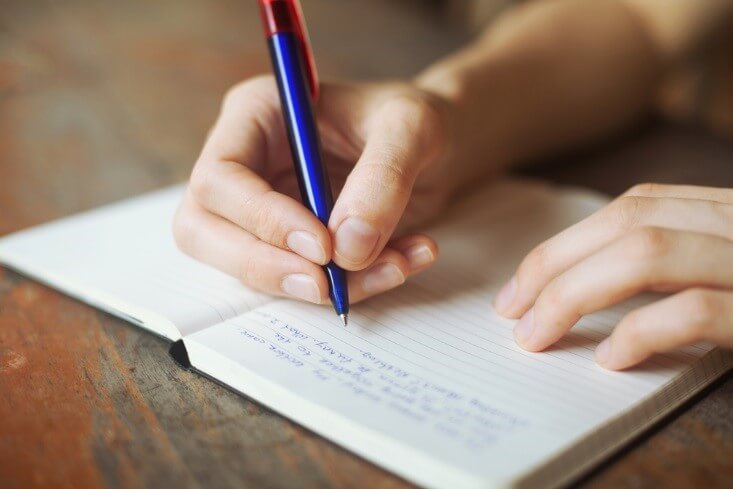 U, str. 81:-1. naloga: ustno vstavi pravilno obliko glagola have. Pomagaj si z besedilom na str. 80.-3. naloga: V ZVEZEK preriši tabelo ter vanjo vstavi pravilne in nepravilne glagole iz okvirčka. Dodaj jim še obe pretekli obliki.3. ZAKLJUČNI DEL URE: domača naloga: je ni ura : Revision1. UVODNI IN GLAVNI DEL URE: kvizi za utrjevanje.Spodaj so povezave do treh kvizov za utrjevanje besedišča na temo fobij ter za utrjevanje nepravilnih glagolov. Kvize reši in rezultate vpiši v razpredelnico. Razpredelnico fotografiraj in jo pošlji učiteljici na mail:A) Phobias kviz:https://www.liveworksheets.com/worksheets/en/English_as_a_Second_Language_(ESL)/Listening_comprehension/Listening*_phobias_vc18275puB) Irregular verbs kviz:https://www.perfect-english-grammar.com/irregular-verbs-exercise-3.htmlC) Present Perfect video in kviz: najprej si poglej kratek video: https://www.youtube.com/watch?v=O72HBnvQys8Potem pa reši kviz: http://www.focus.olsztyn.pl/en-present-perfect-tense-exercises-with-answers.html#.XqLt78gzaM83. DOMAČA NALOGA: A) U, str. 81/5. v zvezek v celih povedih.B) Ker je tokratna ura namenjena predvsem pregledovanju dela na daljavo za nazaj, pojdi še enkrat skozi vsa navodila za TJA, ki so objavljena na spletni strani, in naredi naloge ki jih še nisi. Nekaj nalog je bilo treba učiteljici poslati na mail, da vidimo, da res pridno delaš. Če še nisi poslal/-a kakšne od obveznih nalog, imaš sedaj čas, da to narediš. *** Bralna značka za angleščino še vedno velja. Kdor jo želi opraviti od doma, mora narediti sledeče: BRALNA ZNAČKA "od doma"Učenci, ki bi želeli opraviti bralno značko (3 angleške knjige), lahko za angleščino to opravijo preko aplikacije VIBER ali po E-pošti. 1)Ko knjigo preberejo, napišejo kratko obnovo (približno 10 stavkov). 2) To obnovo in knjigo (če jo imajo pri sebi) slikate in sliko pošljete svoji učiteljici.3) Obnovo glasno preberete in se pri tem snemate (prej vadite, da bo šlo gladko).4) Vse to pošljete po aplikaciji Viber ali po e-pošti (priporočljivo je po Vibru, ker so to dolgi posnetki in bodo naši predali e-pošte prepolni). Za Viber rabite našo telefonsko številko - pošljite nam e-pošto (vsak svoji učiteljici) in pošljemo vam telefonsko številko. Prosite starše, da vam pomagajo, če utegnejo. Če ne bo šlo, pa nič hudega, boste bralno značko opravili takoj ko se spet vidimo v šoli. Upajmo, da bo to čimprej!!Ime in priimekA) Phobias rezultatB) Irregular verbs rezultatC) Present Perfect rezultat